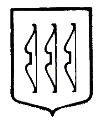 ПСКОВСКАЯ ОБЛАСТЬАДМИНИСТРАЦИЯ ГОРОДА ВЕЛИКИЕ ЛУКИП О С Т А Н О В Л Е Н И Е  __04.04.2014___№__741__г.Великие ЛукиОб утверждении Порядка учёта форм получения образования, определённых родителями (законными представителями) детей,проживающих на территории муниципальногообразования «Город Великие Луки»  В соответствии с  частью 5 статьи 63 Федерального закона Российской Федерации от 29.12.2012  N 273-ФЗ "Об образовании в Российской Федерации», руководствуясь статьей 34 Устава муниципального образования «Город Великие Луки»  Администрация города Великие Луки  п о с т а н о в л я е т:1. Утвердить Порядок учёта форм получения образования, определённых родителями (законными представителями) детей, проживающих на территории муниципального образования «Город Великие Луки» согласно приложению.2. Отделу по связям с общественностью и информационному обеспечению Администрации города Великие Луки разместить настоящее постановление в сети Интернет на официальном сайте муниципального образования «Город Великие Луки» www.vluki.reg60.ru.3. Контроль за исполнением настоящего постановления возложить на начальника Управления образования Администрации города Великие Луки  Т.О.Лозницкую.Глава Администрации городаВеликие Луки				                                                        В. Б. КаменскийПРИЛОЖЕНИЕ к постановлениюАдминистрации городаот ___04.04.2014__ № __741__ ПОРЯДОКучета форм получения образования,определённых родителями (законными представителями) детей, проживающих на территории муниципального образования «Город Великие Луки»Порядок учета форм получения образования, определенных родителями (законными представителями) детей, имеющих право на получение общего образования каждого уровня и проживающих на территории муниципального образования «Город Великие Луки» (далее – Порядок), разработан на основании статьи 63 Федерального закона Российской Федерации от 29.12.2012 № 273-ФЗ "Об образовании в Российской Федерации".2. В Российской Федерации образование может быть получено:1) в организациях, осуществляющих образовательную деятельность (в очной, очно-заочной или заочной форме);2) вне организаций, осуществляющих образовательную деятельность (в форме семейного образования и самообразования).Допускается сочетание различных форм получения образования и форм обучения.Общее образование может быть получено в организациях, осуществляющих образовательную деятельность, а также вне организаций, осуществляющих образовательную деятельность, в форме семейного образования. Среднее общее образование может быть получено в форме самообразования.Форма получения общего образования и форма обучения по конкретной основной общеобразовательной программе определяются родителями (законными представителями) несовершеннолетнего обучающегося. При выборе родителями (законными представителями) несовершеннолетнего обучающегося формы получения общего образования и формы обучения учитывается мнение ребенка.При выборе родителями (законными представителями) детей формы получения общего образования в форме семейного образования родители (законные представители) информируют об этом выборе Управление образования Администрации города Великие Луки (далее – Управление образования).Учету подлежат формы получения общего образования всеми несовершеннолетними гражданами с 6 лет 6 месяцев – 8 лет, подлежащими обучению в муниципальных организациях, осуществляющих образовательную деятельность.Управление образования осуществляет организационное и методическое руководство работой по учетуформ получения образования;обеспечивает учет форм получения образования, определённых родителями (законными представителями) детей, проживающих на территории муниципального образования «Город Великие Луки» в соответствии с настоящим Порядком;формирует базу данных учета форм получения образования на основании сведений, представленных муниципальными образовательными учреждениями;вносит изменения в базу данных по мере их поступления от  образовательныхучреждений.Информация по учету форм получения образования подлежит сбору, передаче, хранению и использованию в порядке, обеспечивающем ее конфиденциальность в соответствии с требованиями действующего законодательства в части защиты персональных данных.Муниципальные образовательные учреждения:ежегодно до 20 сентября представляют в Управление образованияинформацию о формах получения образования обучающимися по состоянию на 01 сентября текущего года по форме (Приложение к настоящему Порядку);уточняют информацию о формах получения образования в случае принятия решения родителями (законными представителями) несовершеннолетнего обучающегося изменить форму получения образования и предоставляют изменения по форме (Приложение к настоящему Порядку).ИНФОРМАЦИЯо формах получения образования по состоянию на _____________20____г.(наименование образовательного учреждения)Дата _______________			Руководитель образовательного учреждения    _____________	  __________________________														(подпись)		(расшифровка подписи)МППриложениек Порядку учета форм получения образования,определённых родителями (законными представителями) детей, проживающих на территории муниципального образования «Город Великие Луки»№ п\пФамилия, имя, отчество обучающегосяДата рожденияКлассЧисленность обучающихся по формам получения образования, чел.Численность обучающихся по формам получения образования, чел.Численность обучающихся по формам получения образования, чел.Численность обучающихся по формам получения образования, чел.Численность обучающихся по формам получения образования, чел.Численность обучающихся по формам получения образования, чел.№ п\пФамилия, имя, отчество обучающегосяДата рожденияКлассВ организацииВ организацииВ организацииВне организацииВне организацииПримечание№ п\пФамилия, имя, отчество обучающегосяДата рожденияКлассОчнаяОчно-заочнаяЗаочнаяСемейное образованиеСамообразованиеПримечание1234567891234Итого:Итого:Итого:Итого: